Students’ Initiatives / Creativity, Activity, Service (CAS)Responsibility of the Students with New Initiatives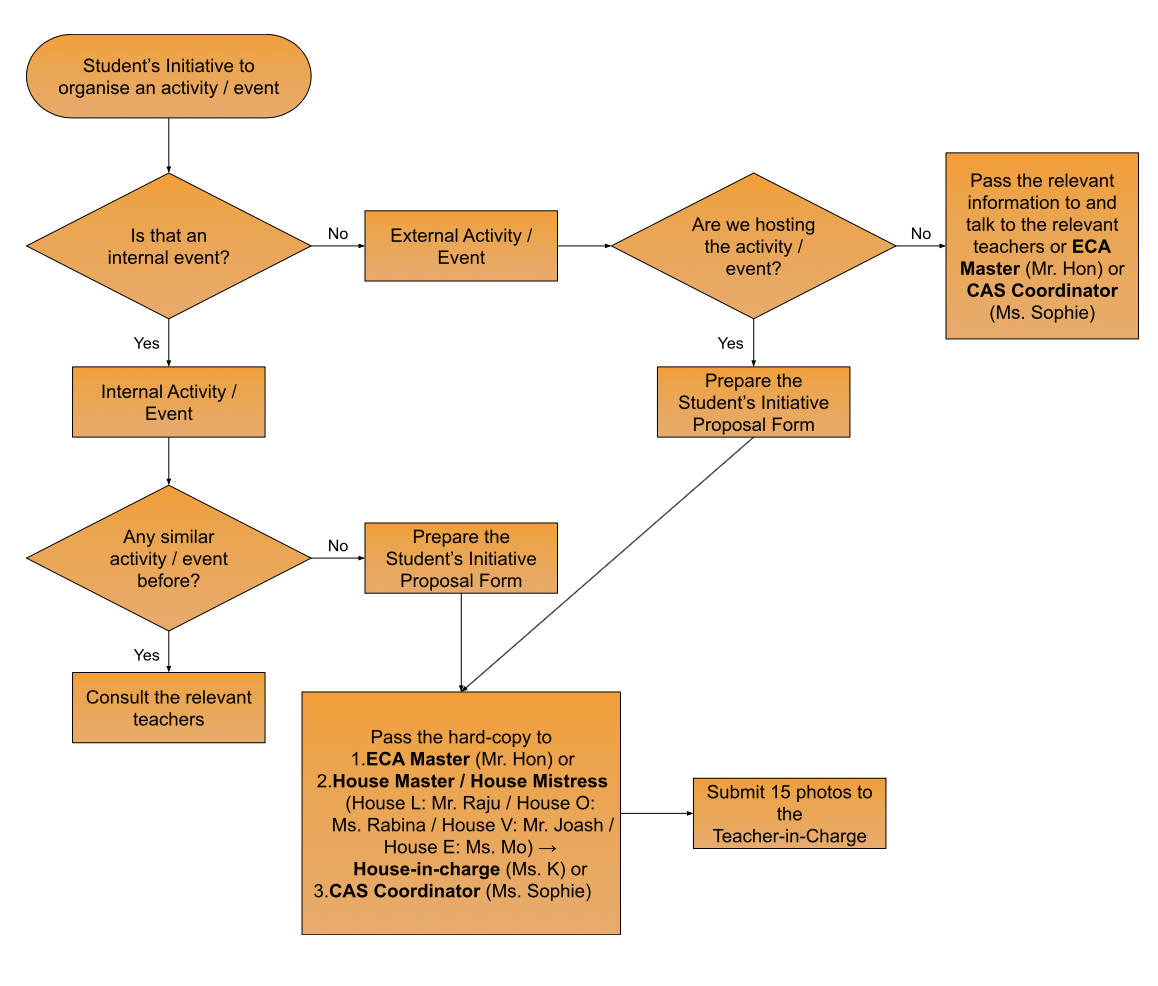 Appendix 1Delia Memorial School (Glee Path)Student’s Initiative Proposal Form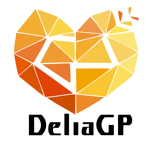 Points-to-Note:Your completed proposal should pass to one of the following teachers at least one month in advance of the activity / event commences. If not, you may not be authorised to organise it. ECA Master (Mr. Hon) or House Master / House Mistress (House L: Mr. Raju / House O: Ms. Rabina / House V: Mr. Joash / House E: Ms. Mo) → House-in-charge (Ms. K) orCAS Coordinator (Ms. Sophie)DeliaGP has the final decision on any dispute.GENERAL INFORMATIONGENERAL INFORMATIONClub/Team (if applicable):Teacher(s)-in-charge / Teacher Advisor  (if applicable): Date/Time/Duration:Venue:Target Students / Teachers:Partnering Organization (if applicable):Name of the Activity / Event:DESCRIPTIONS OF THE ACTIVITY / EVENTDESCRIPTIONS OF THE ACTIVITY / EVENTObjectives:Objectives:Details of the activity/event:Details of the activity/event:Promotion Strategies (pls Pthe appropriate box(es)):Promotion Strategies (pls Pthe appropriate box(es)):Posters in School TVs Posters and Captions in School Social MediaAnnouncement through PA SystemHanging BannersPromotion during 7:30am - 8:00am at School EntranceOthers (please specify): Posters in School TVs Posters and Captions in School Social MediaAnnouncement through PA SystemHanging BannersPromotion during 7:30am - 8:00am at School EntranceOthers (please specify): Budget (List of Items):Budget (List of Items):Evaluation Method(s) for the Activity / Event (pls Pthe appropriate box(es)):Evaluation Method(s) for the Activity / Event (pls Pthe appropriate box(es)):Reflections Questionnaires to ParticipantsOthers (please specify): Reflections Questionnaires to ParticipantsOthers (please specify): Proposed by:Date of Submission:Signature of Teacher(s)-in-charge /  Teacher Advisor (if applicable):Approved by:   (ECA Master / House-in-Charge / Head of SA / Principal)Approval Date: